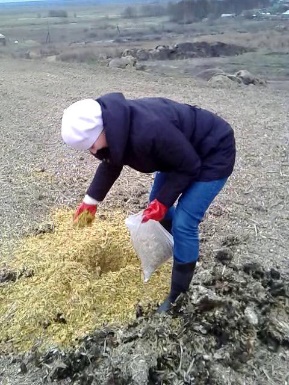 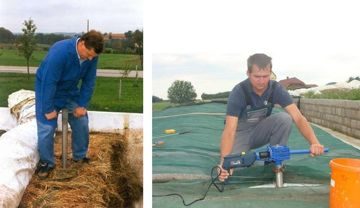 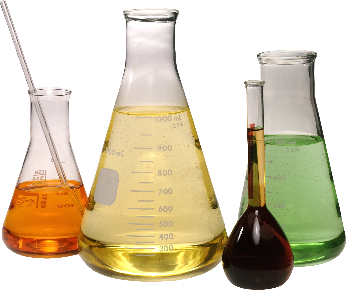 ФГБОУ ДПО «Кировский институт агробизнеса и кадрового обеспечения»  приглашает на обучение по дополнительной профессиональной программе повышения квалификации: Правила отбора проб для проведения исследований в области ветеринарии (40 академических часов)В программу обучения   включено:Отбор проб материала для исследований на инфекционные и инвазионные болезни животных. Оформление документации, условия транспортировки, хранения, утилизации проб. Безопасность работ при отборе проб.Отбор проб пищевой продукции животного происхождения, упаковка, транспортировка, хранение, утилизация проб.Отбор проб кормов для животных, упаковка, транспортировка, хранение, утилизация проб.Отбор проб с оборудования и инструментов на контрольных объектах.           Период обучения: 03.02-07.02.2020 г.    Стоимость обучения одного слушателя – 7000 рублей. При направлении на обучение от одного предприятия более одного слушателя предусмотрены скидки по оплате обучения. Стоимость проживания в общежитии – 660 рублей в сутки. В результате обучения слушатели получают:Удостоверение о повышении квалификации установленного образца.Место проведения обучения: г. Киров, ул. Производственная, д. 20. Для зачисления на обучение необходимо направить Заявку до 30 января по факсу: 8(8332)62-95-87, или по электронной почте: umo@ipk43.ru. Образец Заявки прилагается.Слушателям при себе иметь документ об образовании (или копию). Заявка(отправить на адрес: umo@ipk43.ru)на обучение по дополнительной профессиональной программе повышения квалификации Правила отбора проб для проведения исследований в области ветеринарии (40 академических часов)03.02-07.02.2020 г.Настоящим подтверждаю свое участие в обучении______________________________________________________________    Ф.И.О._______________________________________________________________  должность__________________________________________________________ Контактный телефон, e-mailОрганизация:   _____________________________________________________________ (наименование)_____________________________________________________________ (адрес)_____________________________________________________________ (телефон, e-mail)Реквизиты организации для заключения договора:_____________________________________________________________ _____________________________________________________________ _____________________________________________________________ _____________________________________________________________ Потребность в общежитии:_______________________________________________________________ (да, нет)              Категория слушателей – специалисты ветеринарных станций, лабораторий, специалисты ветеринарной службы предприятийСроки обучения – 40 академических часов                   Форма обучения –   очная                                              Режим занятий – 8 академических часов в день